Zdalne lekcje 13.05Utrwalanie symboli narodowych.- Obejrzyj film: https://www.youtube.com/watch?v=DCwEJ9tHt5c- Ułóż  z liter wyrazy : Polska, Polak , godło flaga, hymn. Pamiętaj – wyrazy Polska, Polak zaczynają się od wielkiej litery.2.Wycieczka po Polsce – poznanie wybranych miast.https://www.youtube.com/watch?v=JPB6tA0U214- Wykonaj zadania  „ Czytam, piszę liczę” str.85.3. Zabawy przy piosence „ Syrenka”. https://www.youtube.com/watch?v=c-id729zpjs- Jak jest zbudowana piosenka?-O kim jest mowa w piosence?- Kim była Syrenka?- Co postanowiła?- Gdzie możemy teraz spotkać Syrenkę?Zabawa – przy zwrotkach zatańcz , kołysząc się na boki, przy refrenie zatrzymaj się i  wyklaskaj rytm.- Naucz się refrenu piosenki.Nasza Warszawa, nasza stolicaCiągle Syrenkę zachwyca.A Wisła śpiewa wciąż u jej stópswoją piosenkę: chlup, chlup, chlup, chlup.A Wisła śpiewa wciąż u jej stóp:Chlup! Chlup! Chlup!4.Wykonaj zadania na str.34 „ Karty pracy”.Zdalne lekcje 14.05Wykonaj ćwiczenie na str. 86 „ Czytam , piszę, liczę”.Układaj z liter wyrazy:stolica, Syrenka , Wisła herb.3 . Historyjka obrazkowa „ Warszawska Syrenka”- układanie obrazków według kolejności zdarzeń na podstawie wysłuchanego opowiadania.- Odszukaj z „ Wyprawki plastycznej”   obrazki z historyjką o Syrence .Wytnij obrazki. - Słuchając opowiadania układaj obrazki według kolejności zdarzeń. Potem przyklej je na kartce.Nad rzeką Wisłą znajdowała się osada rybacka. Mieszkali tam Wars i Sawa. Wars był rybakiem, który łowił ryby w Wiśle. Sawa zajmowała się domem. W Wiśle, obok osady, mieszkała mała Syrenka. Bawiła się blisko brzegu ze swoją przyjaciółką rybką. Znana była flisakom spławiającym drewno Wisłą. Zawsze witali ją radośnie. Pewnego dnia Syrenka postanowiła popłynąć z flisakami do dalekiego morza. Pożegnała Warsa i Sawę i udała się w podróż z flisakami. Gdy z rybką dopłynęły do morza, okazało się, że rybka nie może żyć w słonej, morskiej wodzie. Zrozpaczona Syrenka usiadła na skale i zaczęła płakać. Zobaczyły ją córki króla Bałtyku. Zaprowadziły Syrenkę do swojego ojca, który przerażał swoim wyglądem, swoją postawą królewską. Król wysłuchał Syrenki i postanowił, że jego słudzy – bałwany morskie – doprowadzą ją do Wisły. Dał jej też tarczę i miecz, żeby nim strzegła miasta, które powstanie z osady rybackiej, gdzie mieszkali Wars i Sawa. Syrenka wróciła do swojej osady. I tak, jak przepowiedział król Bałtyk – z osady powstało piękne, duże miasto, nazwane na cześć założycieli osady Warszawą. Na cześć Syrenki warszawiacy wystawili jej pomnik nad Wisłą i umieścili jej podobiznę w herbie Warszawy. • - Opowiedz samodzielnie historyjkę.- Wykonaj zadania na str.35 „ Karty pracy”Zabawa z piosenką „ Syrenka” –zatańcz przy piosence , zaśpiewaj jej refren.4.Dodawanie i odejmowanie  w zakresie 10.- Zabawa z mamą:Na sygnał np. – już- pokazujecie jednocześnie dowolną ilość palców , nie większą jednak niż 5. Liczysz ile jest ich razem np. 4+3= 7. Zabawę powtórzyć kilka razy.- Ćwicz liczenie wykonując zadania na str.36 i 37 „ Karty pracy”.5. Wyklej postać Syrenki plasteliną lub skrawkami kolorowego papieru.( Rysunek poniżej)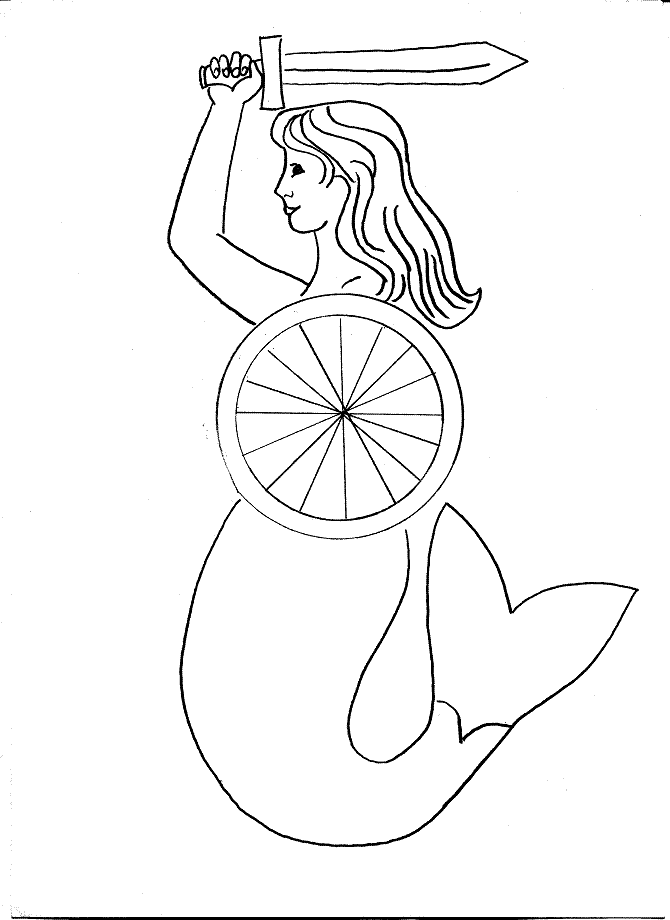 